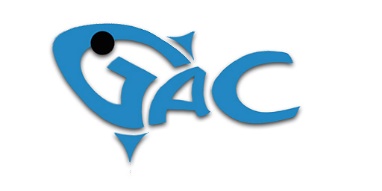 Licence renewals & New member licences. On Saturday 2 March 2024 from 10am to 2pm, Club Officials will be at Garry Evans Tackle Shop, Whitchurch Rd, Cardiff & at Ewenny Angling Supplies, Coychurch Rd, Bridgend, where you will be able to buy 24/25 licences to either rejoin the Club or become a New Member. If you wish to rejoin at the shops (2 March 2024 only), please bring with you your 23/24 GAC Licence card so we can locate you on Clubmate. If you are a new member and want to join on this day, please complete the joining form at the end of this Newsletter and bring with you together with a clear headshot photo. You can rejoin or join by credit card or cash. We do recommend that you rejoin as soon as possible as licences will become short in supply as we get closer to our membership limit. To save time, you can currently rejoin via Clubmate, or New members can join via Clubmate from 1 March 2024 (see instructions below). ***IMPORTANT NOTE - KEY EXCHANGES***It is important for members to know that in order to maintain security and prevent unauthorised access to our lakes, on the evening of Saturday 6 April 2024, we will be changing the Club locks on all of our gates. In order to access Club Lakes from this time, you will need to have a new key. You can obtain your new key as follows:-On Saturday 6 April 2024 from 10am to 2pm, Club Officials will be at Garry Evans Tackle Shop, Whitchurch Rd, Cardiff & at Ewenny Angling Supplies, Coychurch Rd, Bridgend, where you can exchange your key or buy a new key. Also on 6 April 2024 from 10am to 2pm there will be Bailiffs present at the portacabins on Treoes Lake & Sue’s Lake (Barry) & Llantrithyd Lake where you can also exchange your old key or buy a new key. To exchange your key at the locations & shops above (at no cost) you must bring along your 24/25 GAC licence & your old key in person. If you do not bring along your old key, then as long as you have your 24/25 (NOT 23/24) licence with you, you can buy a new key for £10 (cash only please). If you do not bring along your 24/25 licence you will NOT be given a new key. Thereafter from Monday 8 April 2024, the new keys will be available at both Garry Evans & Ewenny Angling tackle shops during their opening hours. But the same rules as above apply – to exchange a key (at no cost), you must bring along your 24/25 GAC licence card & your old key. If you only bring along your GAC 24/25 licence card, then you will have to pay £10 (cash only please) for a new key. Finally, as far as keys are concerned, you cannot turn up at any Club Water without your key and expect any members on the water to open the gates for you. Members must not open the gate for any other member who does not have their key with them.Glamorgan Anglers Club, Licences for the season ending 31 March 2025If you have already rejoined for the 24/25 Season – thank you for continuing to support the Club, please exchange your old gate key as above. From 1 December 2023 EXISTING MEMBERS from the 23/24 season can re-join either online (through Clubmate) or by post (to the Membership Secretary) using the application form at the end of this newsletter. Full instructions are below. Existing 23/24 members are guaranteed a 24/25 (year ending 31 March 2025) licence as long as they re-join between 1 December 2023 and 29 February 2024. After 29 February 2024, existing members who have not renewed, will still be able to re-join but that will be on a first come first served basis alongside the New Members. We will close the membership when we reach the set limit on numbers, which last year was mid April. See further below for online and postal re-joining instructions.Rejoining Instructions From 1 December 2023, Existing Full members & Taff Only members from the 23/24 season:-Join online through Clubmate  Go to https://glamorgananglersclub.clubmate.co.uk  Enter the email address you are registered with, then the password you set up. If you cannot remember your password, click on “forgot password” and a one-time passcode will be sent to your email address (valid for 15 mins) which will enable you to reset to a password of your choosing.That will take you into your personal GAC Dashboard. Before you renew, update any personal detail changes.  On your personal Dashboard you will see your current membership (usually 3rd icon along) and from 1 December 2023 this will display an orange “Renew” sticker in top right hand corner. Click on this current membership Icon and you will be shown a selection of licences available for your specific renewal. Click on your choice of the licence you wish to buy for 24/25 and follow the on-screen instructions through to the payment. NOTE - DO NOT CLICK ON “START A NEW MEMEMBERSHIP”. Very rarely, if you are changing your licence category, you might not see the licence you wish to change to. If this happens please email from your comms tab in your Clubmate Profile, your name, your 23/24 licence category (Senior/OAP ect) & the licence category you wish to buy for 24/25 and we will sort the issue out.NFG EXISTING MEMBERS ONLY – Last year we introduced a Combined (Senior, OAP ect) ticket that included NFG so that these members could have both memberships on one licence. If you correctly purchased a single combined membership & NFG membership then click on that icon (with the orange Renew sicker) and that will give you the renewal options, follow the on screen instructions to the payment. BUT some NFG members did not correctly do this and only got a NFG membership (with a separate licence for their membership category) – as we know who these members are, they will get a separate email explaining what they need to do for the 24/5 combined membership licence. If you are not a member of NFG please email from your Comms tab your wish to join the NFG. You will be put on a waiting list and will be contacted late Spring 24 if there are any vacancies, which are likely to be very limited.  Renewals through Clubmate should be straight forward, but any issues please email us, preferably from your Comms tab in your Profile and we will deal with the matter.Members who purchased Taff only tickets for 23/24 will be also able to re-join from 1 December 23 and will be given the choice of either a straight Taff only renewal or joining as a Full member to include all of our Waters. By post to the Membership Secretary Please read (carefully) and complete all parts of the 2 page joining form at the end of this document. if you have access to an email address, please enter that, as this will enable Club messages to be sent to you. You can continue to join by post even if you have entered an email address. Any forms not correctly or completely filled in will be returned. SEND THE COMPLETED FORM AND PAYMENT TO Glamorgan Anglers Club, PO Box Number 220, Barry CF63 9FZ.Existing Members do not need to send a passport style headshot photo with their application.From 1 March 2024 (NOT BEFORE) NEW MEMBERS will be able to join either online (through Clubmate) or by post (to the Membership Secretary) using the application form at the end of this newsletter. Full instructions are below for online & postal methods of joining. As previous years, we will again have a membership limit. There will be licences available in March 2023, but to avoid disappointment please join as soon as possible after 1 March 2024. New Members Full Membership joining for the 24/25 Season. (ONLY FROM 1 MARCH 2024)Join online through Clubmate Type in the link    https://glamorgananglersclub.clubmate.co.ukIf you have previously set up a Clubmate account, then use the email address & password you set up with. If you do not already have a Clubmate account - Chose the option “not got an account”.Enter the requested details, agree the T&C’s and Privacy Policy (that you can view before ticking the boxes), press Continue and follow the instructions to complete the initial set up. This will take you into a partially set up profile, click on the add a profile box. Next, at the top of the page please click on Change your password box and set up a password – this will allow you to access your account in future.Next Click on Edit Details - and fill in all of the relevant boxes (DOB, address, emergency contact name & phone ect). You must also click on Add a profile picture – upload a good quality recent face shot photograph. Once this is done click on Save Changes. You will not be sent a licence card unless you have added a photograph. Any person who uploads a nonsense photo (cartoon/spoof photo ect ect), instead of a clear headshot photo will have their licence immediately cancelled. We also reserve the right to bar that person from joining the Club in future. Next - From the menu (the three horizontal bars top left of screen), chose “Dashboard”. You can then click on “start a new membership”. You will see all the choices for a new member, select the appropriate licence type and follow the on screen instructions to the payment. Note – you will only see the restricted Taff Only membership choices until 1 March 2024, after which you will also see the New Full Membership options. Select the correct membership option for you. If you have chosen Junior, or OAP or Disabled we will randomly ask new members for third party confirmation that they are entitled to that concessionary licence. Any person who is unable to provide such third party confirmation will have their licence cancelled and be banned from the Club.You will know if you have successfully joined as you will receive a Welcome email. Your 24/25 licence card should be posted to you within 15 working days. If you do not receive the licence card within 15 working days, please email glamorgananglersclub@clubmate.co.uk with your name and address for us to investigate.  If you become a Full Member, you will need a key to access the Club Lakes. You can obtain a key as per the instructions at the start of this Newsletter. If you are a Taff Only member, you do not need a key and will not be given the opportunity to buy one. Before 1/03/24 (and after we have closed the membership) you will not see any option to join as a New Full Member (just Taff only tickets). After set up, you can re-enter the profile at link  https://glamorgananglersclub.clubmate.co.uk with the email address & password that you have set up. You must in future keep your profile up to date by logging on and editing your details where necessary. By post to the Membership SecretaryPlease read (carefully) and complete all parts of the 2 page joining form at the end of this document. if you have access to an email address, please enter that, as this will enable Club messages to be sent to you. You can continue to join by post even if you have entered an email address. Any forms not correctly or completely filled in will be returned. YOU MUST INCLUDE AN UP TO DATE PASSPORT SIZED GOOD QUALITY HEADSHOT PHOTOGRAPH & A CHEQUE (TO INCLUDE THE JOINING FEE) WITH YOUR APPLICATION. SEND THE COMPLETED FORM AND PAYMENT TO Glamorgan Anglers Club, PO Box Number 220, Barry CF63 9FZ. Rivers Taff, Ely and Cardiff Bay Season Ticket memberships will be available throughout the year. Season tickets can be bought online thro Clubmate. Day tickets for Taff Only licences and Season Taff only tickets, can be purchased at Garry Evans tackle shop in Whitchurch Rd, Cardiff. There are no Day tickets available for any other water.Please Note:-We have noted that on 1 January 2024 that there are 228 of our members who are 124 years old, meaning the DOB in their Clubmate profile is set at 01/01/1900. Can members please log in to their Clubmate profile and check that their details are correct and where necessary correct their DOB. Thank you.There are also several members who have entered an incorrect email address – if you do not get email information through from the Club please check your Clubmate profile to ensure the correct email address is shown. Members with a Smartphone can go to their App provider’s Icon on their phone and can search for the Clubmate App and download. Use your email address and password in the App to enter your profile and membership and see and amend all your relevant information.Any person who uploads a nonsense photo (cartoon/spoof photo ect ect), instead of a clear headshot photo will have their licence immediately cancelled. We also reserve the right to bar that person from joining the Club. The River Taff Only season licence purchased through Clubmate for 24/25 will also include the right to fish on the Club stretches of the River Ely and in the designated Cardiff Bay angling locations. Any membership queries if you cannot email direct from your personal Comms tab in your Clubmate profile, please email glamorgananglersclub@clubmate.co.uk or send query by post to Glamorgan Anglers Club, PO Box 220, Barry CF63 9FZYou can purchase Glamorgan Anglers Club badged Clothing from https://clubmateshop.co.uk/collections/glamorgan-anglers-club  or direct from your Clubmate account Dashboard.Page 1 of 2 for Postal ApplicationsGLAMORGAN ANGLERS CLUB – POSTAL APPLICATION FORM – 24/25 (YE 31/3/25) SEASONFIRST NAME          ………………………………		LAST NAME       …………………………………….  KEY NUMBER    …………………….EMAIL ADDRESS ….………………………………………………………….. (Optional, but whenever possible, if you do not have your own email address, please provide one of a close relative or friend so we can email news & newsletters to you. You can continue to join by Post whether or not you have supplied an email address)         GENDER  ………………………………………………   DATE OF BIRTH         ………………………………………..ADDRESS LINE 1        …………………………………………………………….    ADDRESS LINE 2        …………………………………………………TOWN/CITY                ……………………………………………………………..        POST CODE	……………………………………….HOME PHONE NO (incl area code)   ……………………………………………………..         MOBILE NO         …………………………………EMERGENCY CONTACT NAME    ……………………………………………….          PHONE/MOBILE No     …………………………………………IMPORTANT – IF YOU ARE A NEW MEMBER YOU MUST INCLUDE WITH THIS APPLICATION AN UP-TO-DATE PASSPORT TYPE PHOTO OF THE APPLICANT. EXISTING MEMBERS RENWING THEIR LICENCE DO NOT REQUIRE A PHOTO UNLESS THEIR APPEARANCE HAS SIGNIFICANTLY CHANGED. WE CANNOT ACCEPT NEW MEMBERSHIP APPLICATIONS WITHOUT A PHOTO.SEND COMPLETED FORM (PAGES 1 & 2) WITH THE PHOTO (if required) AND A CHEQUE/POSTAL ORDER MADE PAYABLE TO GLAMORGAN ANGLERS CLUB LTD TO - GLAMORGAN ANGLERS CLUB, PO BOX 220, BARRY CF63 9FZ (YOU NEED TO PUT A STAMP ON ENVELOPE IT IS NOT freepost). CASH IS SENT AT YOUR OWN RISK. THERE IS NO NEED TO SEND A STAMPED ADDRESSED ENVELOPE WITH THIS APPLICATION UNLESS YOU WANT A BOOK OF MAPS IN WHICH CASE AN C5 SIZED SAE IS REQUIRED. A.	For members who wish to join the Club via a Postal Application, we will continue to provide this facility for as long as is needed.B.	Junior members & parents are likely to be sent a “behaviour” document for signing & returning (after joining).C.	ALL OAP/DISABLED postal applications must enclose proof of entitlement eg Copy of official document with name & address (Not a car disabled badge) – Physical disability must now be proved, drawing incapacity benefit is not proof of disability. Please supply proof that you are receiving a Personal Independence Payment or similar or, are over 65 for OAP.D.	Keys for Club waters (Cost £10 each) are available to members from Garry Evans Fishing tackle in Cardiff and Ewenny Angling Supplies in Bridgend (Take your permit to the shop - Shop hours only).E.	Postal applications for the 24/25 season from people who were members of the club for the 23/24 season will exclusively be able to renew their licence from 1/12/23 to 29/02/24. Applications for New Members will only be accepted from 1/03/24. Members should note that they are responsible for their personal safety on waters and should have their own Personal Accident Insurance. By accepting a permit, members agree to abide by all club rules and are deemed to indemnify Glamorgan Anglers Club Ltd and their Landlords against all costs, claims, actions, liabilities and demands incurred by their actions. Members are reminded that fisheries can be hazardous places.All applicants must sign to acknowledge that they accept these terms & conditions and agree that Clubmate on behalf of GAC can hold their data within the Clubmate online software.River Taff Season Tickets will now cover Rivers Taff and Ely, plus Cardiff Bay (dedicated fishing Angling Zones only).READ THE ABOVE and SIGN - ……………………………………………………………………...We cannot issue a licence without a signature above.Page 2 of 2 for Postal ApplicationsGLAMORGAN ANGLERS CLUB – POSTAL APPLICATION FORM – 24/25 SEASONPLEASE CHOSE THE TYPE OF MEMBERSHIP REQUIRED & show the payment to be made (Cash is sent at your own risk):* For 24/25 Season ending 31/03/25, initially, only those members with a 23/24 NFG licence will be able to join the NFG.** River Taff only Season Tickets now cover the Club stretches of the Rivers Taff & Ely and the designated angling stretches around Cardiff Bay. New Taff, Ely & Bay licences purchased from 1/12/23 will run to 31/03/2025.*** River Taff only Day tickets are available at Garry Evans tackle shop in Cardiff. You will also be able to buy a Taff only Season ticket at Garry Evans. No other licences can be purchased at the shop.All licences are Season Tickets YE 31/03/25Full CoarseGame  inclEnter All watersORCoarse Total to payAll WatersSenior£87£144Husband & Wife £110£169Husband & Wife - OAP/Disabled £89£132OAP£67£94Disabled£67£94Junior£48£74Night Fishing Group add on cost to the above only for existing NFG members£50*New Members only must add the joining fee – not available until after 1 March 2024 £15Map Book£5R Taff only Season Ticket **R Taff only Season Ticket**R Taff only Season Ticket**CoarseORFly inclORGame incl CoarseCoarseSenior£58£68£88Husband & Wife N/AN/AN/AOAP£40£47£62Disabled£40£47£62Junior£34£39£49Cheque/PO made payable to Glamorgan Anglers Club LtdCheque/PO made payable to Glamorgan Anglers Club Ltd